§3881.  DefinitionsAs used in this chapter, unless the context otherwise indicates, the following terms have the following meanings.  [PL 1993, c. 600, Pt. A, §16 (NEW).]1.  Board.  "Board" means the Board of the Maine Children's Trust Incorporated.[PL 1993, c. 600, Pt. A, §16 (NEW).]2.  Eligible organization.  "Eligible organization" means a nonprofit organization, local government or public school system.[PL 1993, c. 600, Pt. A, §16 (NEW).]3.  Fund.  "Fund" means the repository for funds donated to the Maine Children's Trust Incorporated by the taxpayers of the State through an income tax checkoff pursuant to Title 36, section 5285 as well as federal grants and contracts, privately donated funds and in-kind donations for prevention programs, or by any means for the purposes of this chapter.[PL 1995, c. 402, Pt. A, §4 (RPR).]4.  Income.  "Income" means annual contributions made to the fund through the income tax checkoff.[PL 1997, c. 149, §1 (AMD).]5.  Prevention policies.  "Prevention policies" means laws, rules, policies, procedures and practices, whether in the public or private sector, that have an actual or potential impact on the nature and incidence of child abuse and neglect.[PL 1993, c. 600, Pt. A, §16 (NEW).]6.  Prevention programs.  "Prevention programs" means programs, plans or training associated with the primary prevention of child abuse and neglect and the promotion of high-quality child care.[PL 1999, c. 529, §1 (AMD).]7.  Trust.  "Trust" means the Maine Children's Trust Incorporated.[PL 1995, c. 402, Pt. A, §5 (NEW).]SECTION HISTORYPL 1993, c. 600, §A16 (NEW). PL 1995, c. 402, §§A4,5 (AMD). PL 1997, c. 149, §1 (AMD). PL 1999, c. 529, §1 (AMD). The State of Maine claims a copyright in its codified statutes. If you intend to republish this material, we require that you include the following disclaimer in your publication:All copyrights and other rights to statutory text are reserved by the State of Maine. The text included in this publication reflects changes made through the First Regular and First Special Session of the 131st Maine Legislature and is current through November 1, 2023
                    . The text is subject to change without notice. It is a version that has not been officially certified by the Secretary of State. Refer to the Maine Revised Statutes Annotated and supplements for certified text.
                The Office of the Revisor of Statutes also requests that you send us one copy of any statutory publication you may produce. Our goal is not to restrict publishing activity, but to keep track of who is publishing what, to identify any needless duplication and to preserve the State's copyright rights.PLEASE NOTE: The Revisor's Office cannot perform research for or provide legal advice or interpretation of Maine law to the public. If you need legal assistance, please contact a qualified attorney.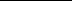 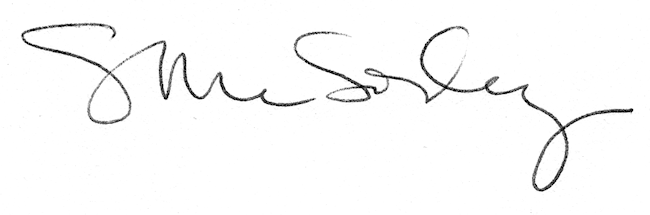 